检 验 报 告TEST REPORTNO：23-013088产品名称： 校服委托单位： 青岛市中心聋校生产单位： 青岛怡怡纺织品有限公司检验类别： 委托检验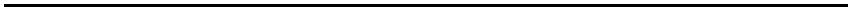 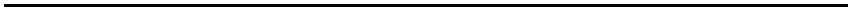 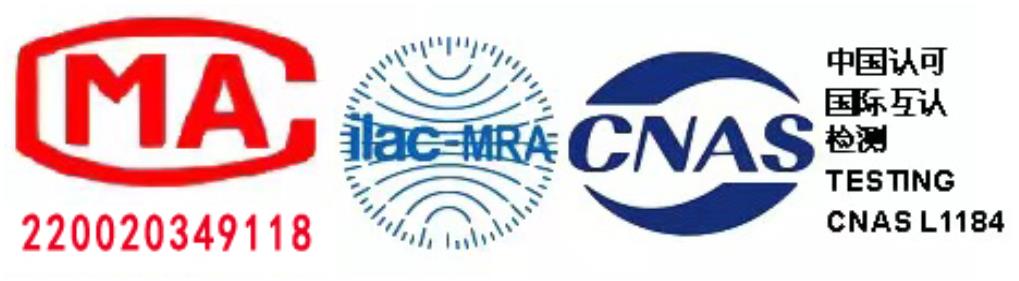 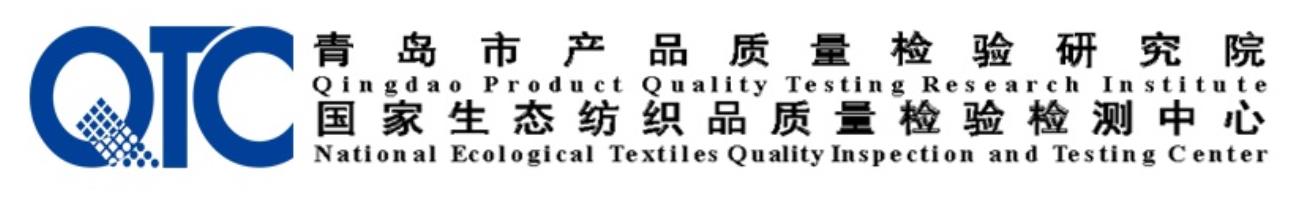 青岛市产品质量检验研究院国家生态纺织品质量检验检测中心检 验 报 告报告编号: 23-013088校验码: C17ECDAAFC第1页 共5页2023091511031507013088产品名称*型号规格*校服检验类别委托检验170/88A 170/72A青岛市中心聋校商 标*/委托单位名称/地址*联系电话*13793239317生产(制造)单位名称/地址*青岛怡怡纺织品有限公司联系电话*等级*/委托人(抽样人) 董守保/抽样地点/抽样基数 /抽样数量 /样品状态与说明 上衣：灰色大身 藏蓝袖子 下衣：灰色款号/货号* 春秋季校服（上衣、下衣）（局属）样品编号2023091511031507013088委托样品数量* 1 套检验日期委托样品收到日期 2023-09-152023-09-15 至 2023-09-19甲醛含量,pH值,起球,顶破强力（针织类）,耐光色牢度,异味,可分解致癌芳香胺染料,耐水色牢度,耐汗渍色牢度,纤维含量,耐皂洗色牢度,耐干摩擦色牢度,耐湿摩擦色牢度检验项目GB 18401-2010《国家纺织产品基本安全技术规范》B类GB/T 29862-2013《纺织品 纤维含量的标识》检验依据 /综合判定原则 GB/T 31888-2015《中小学生校服》根据委托方的要求，按上述检验依据进行检测，所检项目符合标准要求，详见检验结果汇总页。检验结论(检验报告专用章)签发日期： 2023年09标注*号的内容为委托方提供信息，本次检验结果仅对来样负责。/备注批准审核编制/主编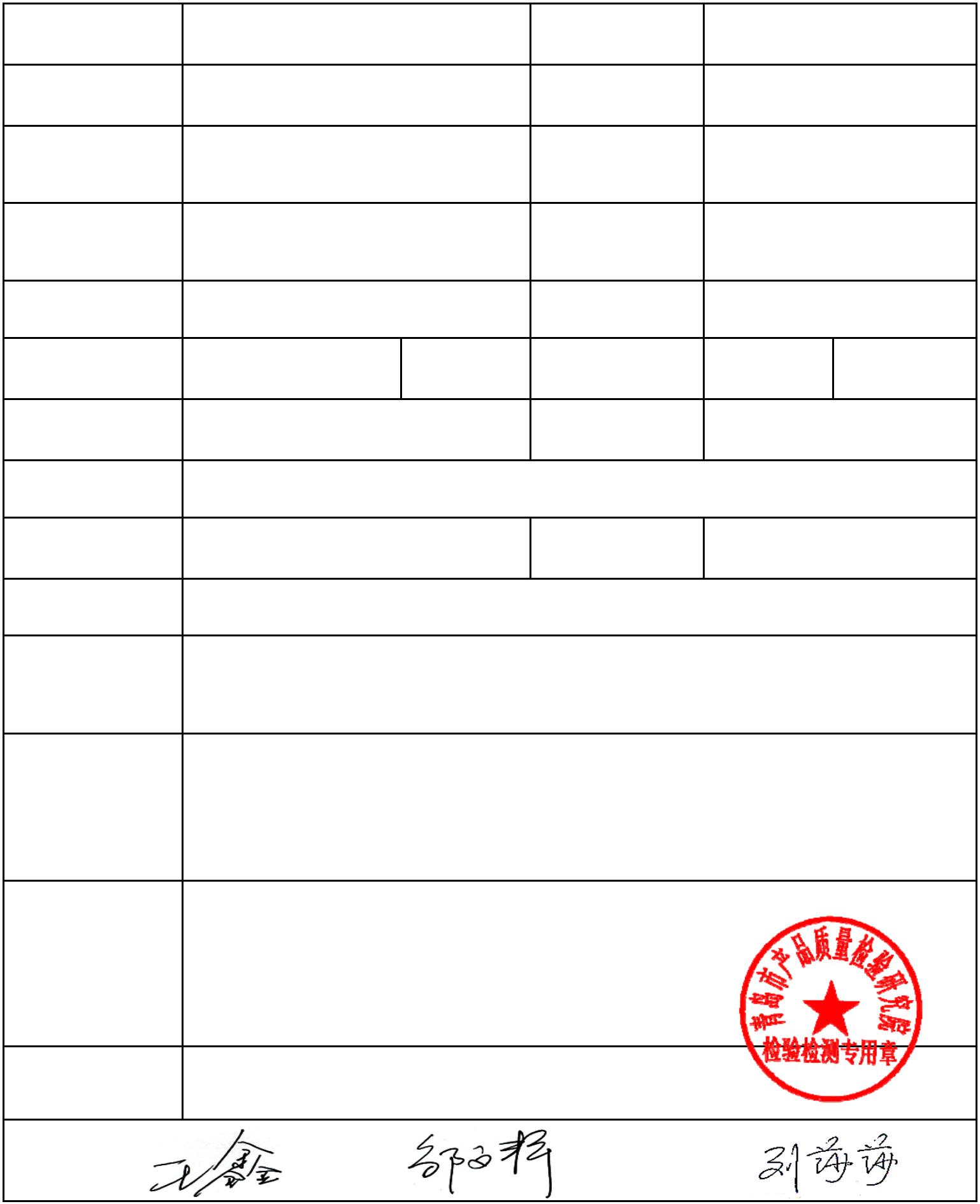 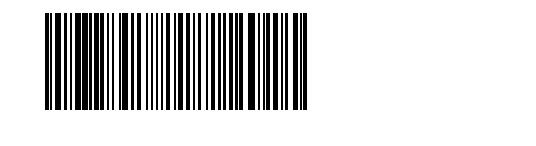 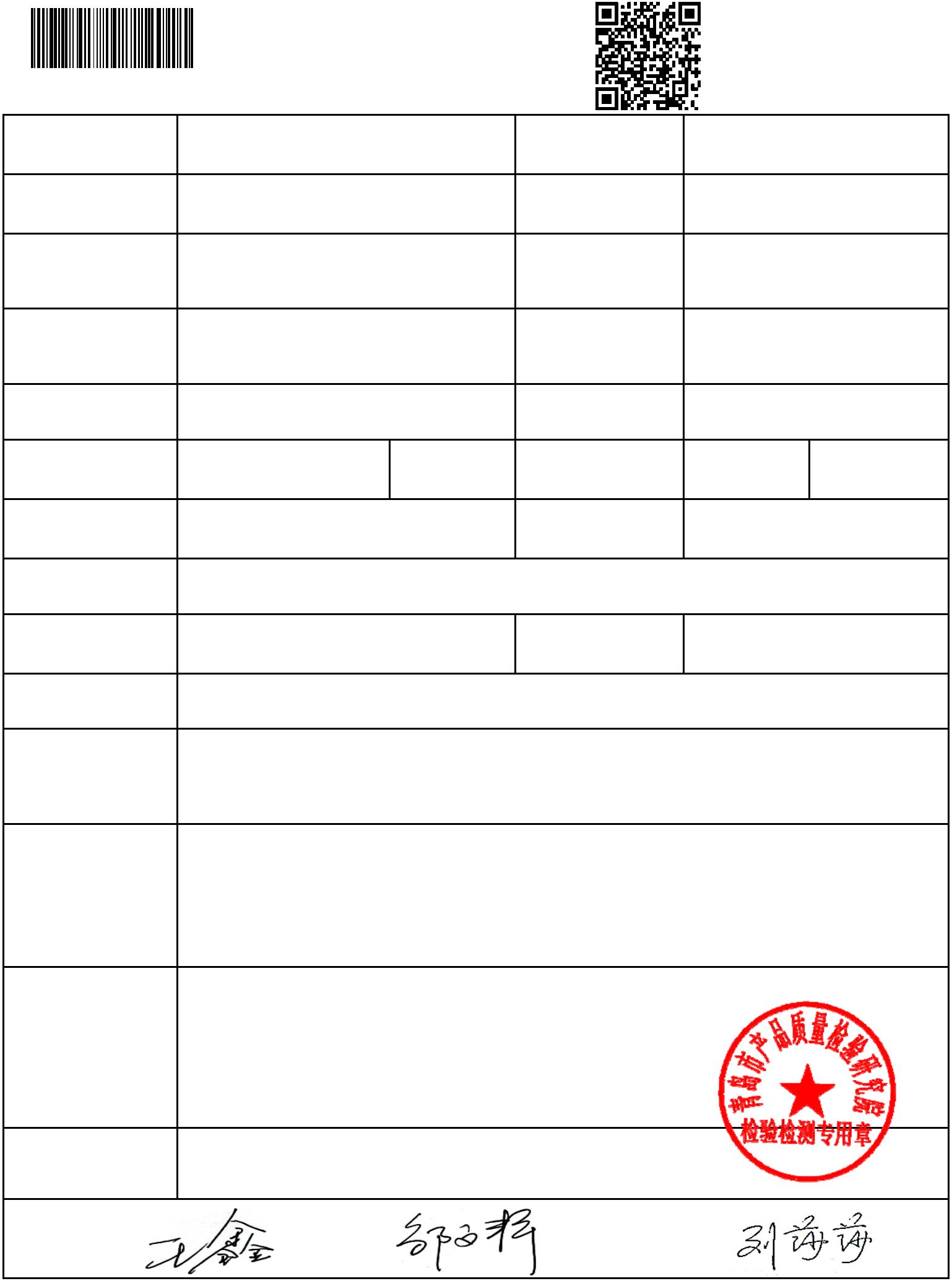 青岛市产品质量检验研究院国家生态纺织 检验检测中心检告报告编号:23-013088第2页 共5页2023091511031507013088序号 检验项目名称检验结果汇总检验结果单位%技术要求评价灰色面料校服棉60 允差为5棉 62.4聚酯纤维 37.6未检出（＜20）6.0/1纤维含量符合聚酯纤维40 允差为5/234甲醛含量pH值mg/kg≤754.0～8.5无//符合符合符合//异味/无异味可分解致癌芳香胺染料5mg/kg禁用（≤20）未检出（＜5）/符合≥3-4≥3-4≥3-4≥3-4≥3变色 4-5棉沾色 4-5聚酯沾色 4-5干摩 4-5////////////////6耐水色牢度级符合78耐干摩擦色牢度耐湿摩擦色牢度级级符合符合湿摩 4≥3-4≥3-4≥3-4≥3-4≥3-4≥3-4≥3-4≥3-4≥3-4≥4耐碱:变色 4-5棉沾色 4-5聚酯沾色 4-5耐酸:变色 4-5棉沾色 4-5聚酯沾色 4-5变色 4-59耐汗渍色牢度耐皂洗色牢度级级符合符合10棉沾色 4-5聚酯沾色 4-5＞41112耐光色牢度起球级级符合符合≥3-44顶破强力（针织类）13N≥250921/符合上述检验项目按以下标准执行：FZ/T 01057.3-2007 纺织纤维鉴别试验方法 第3部分:显微镜法FZ/T 01057.4-2007 纺织纤维鉴别试验方法 第4部分:溶解法GB/T 2910.11-2009 纺织品 定量化学分析 第11部分:纤维素纤维与聚酯纤维的混合物(硫酸法)GB/T 2912.1-2009 纺织品 甲醛的测定 第1部分:游离和水解的甲醛(水萃取法)GB/T 7573-2009 纺织品 水萃取液pH值的测定GB/T 17592-2011 纺织品 禁用偶氮染料的测定GB/T 5713-2013 纺织品 色牢度试验 耐水色牢度GB/T 3920-2008 纺织品 色牢度试验 耐摩擦色牢度GB/T 3922-2013 纺织品 色牢度试验 耐汗渍色牢度GB/T 3921-2008 纺织品 色牢度试验 耐皂洗色牢度试验说明GB/T 8427-2008 纺织品 色牢度试验 耐人造光色牢度:氙弧GB/T 4802.1-2008 纺织品 织物起毛起球性能的测定 第1部分:圆轨迹法GB/T 19976-2005 纺织品 顶破强力的测定 钢球法GB 18401-2010 国家纺织产品基本安全技术规范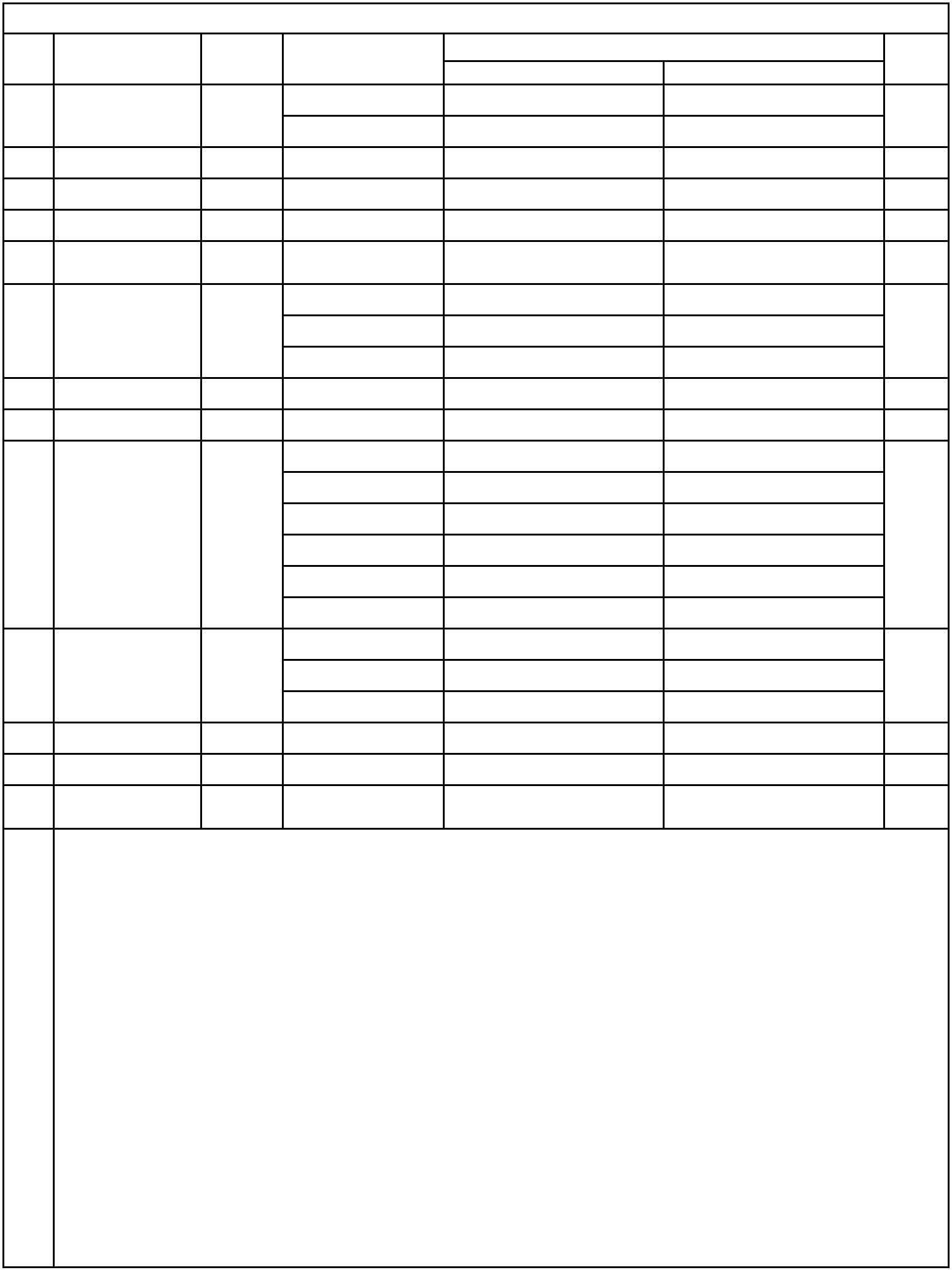 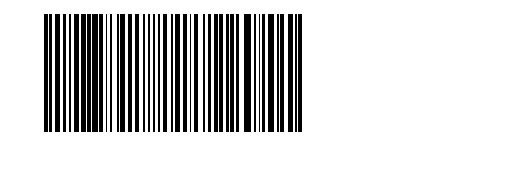 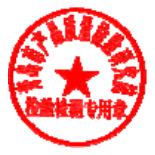 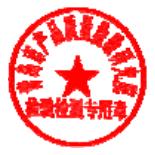 青岛市产品质量检验研究院国家生态纺织 检验检测中心检告报告编号:23-013088第3页 共5页2023091511031507013088序号 检验项目名称检验结果汇总检验结果单位技术要求评价灰色面料校服备注 明示值：上衣、下衣：棉60% 聚酯纤维40%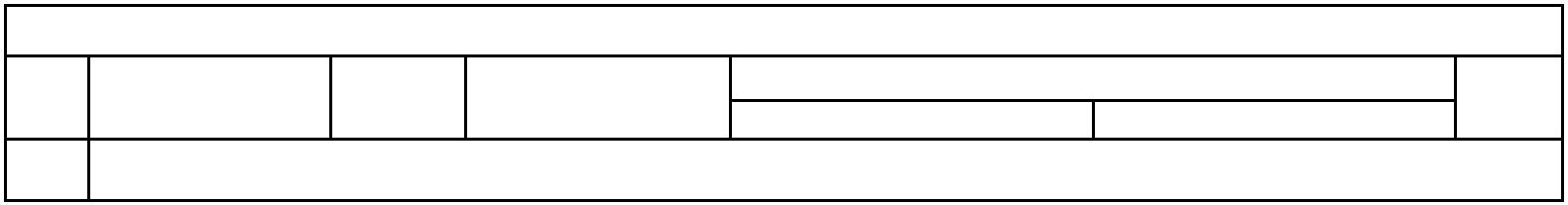 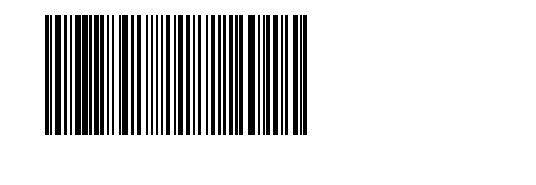 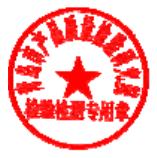 青岛市产品质量检验研究院国家生态纺织 检验检测中心附页：灰色面料报告编号: 23-013088第4页 共5页禁用偶氮染料检验结果汇总序号芳香胺名称化学文摘编号检验结果1 4-氨基联苯2 联苯胺92-67-192-87-595-69-291-59-897-56-399-55-8106-47-8615-05-4101-77-991-94-1119-90-4119-93-7838-88-0120-71-8未检出未检出未检出未检出未检出未检出未检出未检出未检出未检出未检出未检出未检出未检出3 4-氯邻甲苯胺4 2-萘胺5 邻氨基偶氮甲苯6 5-硝基-邻甲苯胺/2-氨基-4硝基甲苯7 对氯苯胺8 2，4-二氨基苯甲醚9 4，4’-二氨基二苯甲烷10 3，3’-二氯联苯胺11 3，3’-二甲氧基联苯胺12 3，3’-二甲基联苯胺13 3，3’-二甲基-4，4’-二氨基二苯甲烷14 2-甲氧基-5-甲基苯胺（3-氨基对甲苯甲醚）4，4'－亚甲基－二－（2－氯苯胺）/4，4'－次15101-14-4未检出甲基－双－（2－氯苯胺）16 4，4’-二氨基二苯醚17 4，4’-二氨基二苯硫醚18 邻甲苯胺101-80-4139-65-195-53-495-80-7137-17-790-04-060-09-395-68-187-62-7未检出未检出未检出未检出未检出未检出未检出未检出未检出19 2，4-二氨基甲苯20 2，4，5-三甲基苯胺21 邻氨基苯甲醚（邻甲氧基苯胺）22 4-氨基偶氮苯23 2，4-二甲基苯胺24 2，6-二甲基苯胺注1：邻氨基偶氮甲苯（CAS No.97-56-3）、5-硝基-邻甲苯胺/2-氨基-4硝基甲苯（CAS No.99-55-8）经本方法处理后进样检测分解为邻甲苯胺和2，4－二氨基甲苯。注2：苯胺（CAS No.62-53-3）特征离子为93amu, 1,4-苯二胺（CAS No.106-50-3）特征离子为108amu. 4-氨基偶氮苯经本方法检测分解为苯胺和/或1,4-苯二胺，如检测到苯胺和/或1,4-苯二胺，应重新按照GB/T 23344 进行测定。注3：试样前处理方法：直接还原处理。备注注4：检验结果未检出表示含量低于GB/T 17592-2011标准的测定低限5mg/kg。注5：检验结果≤20mg/kg时，该芳香胺检出量符合GB 18401-2010标准规定。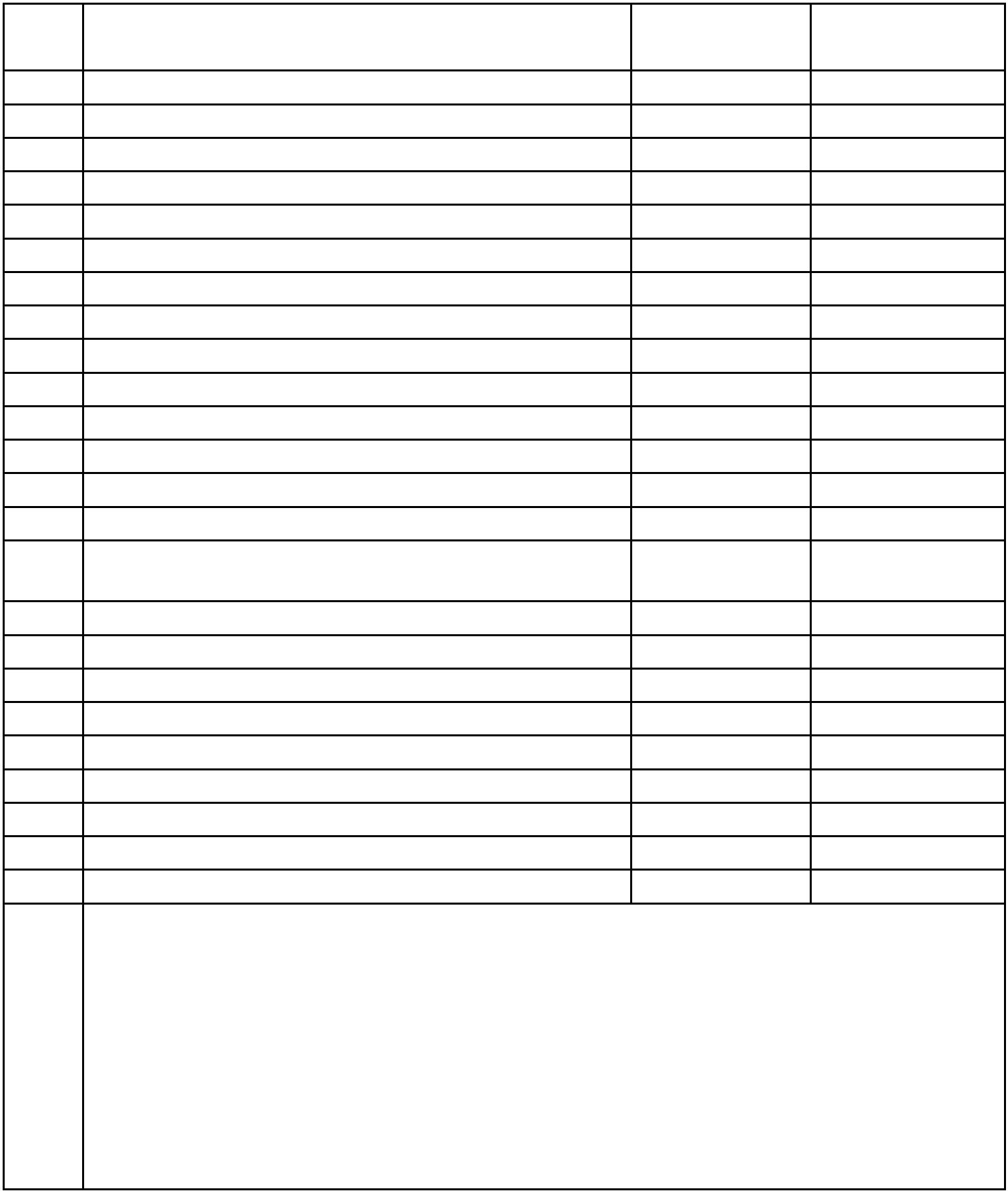 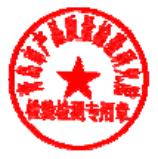 青岛市产品质量检验研究院国家生态纺织 检验检测中心检验 品页报告编号: 23-013088第5页 共5页2023091511031507013088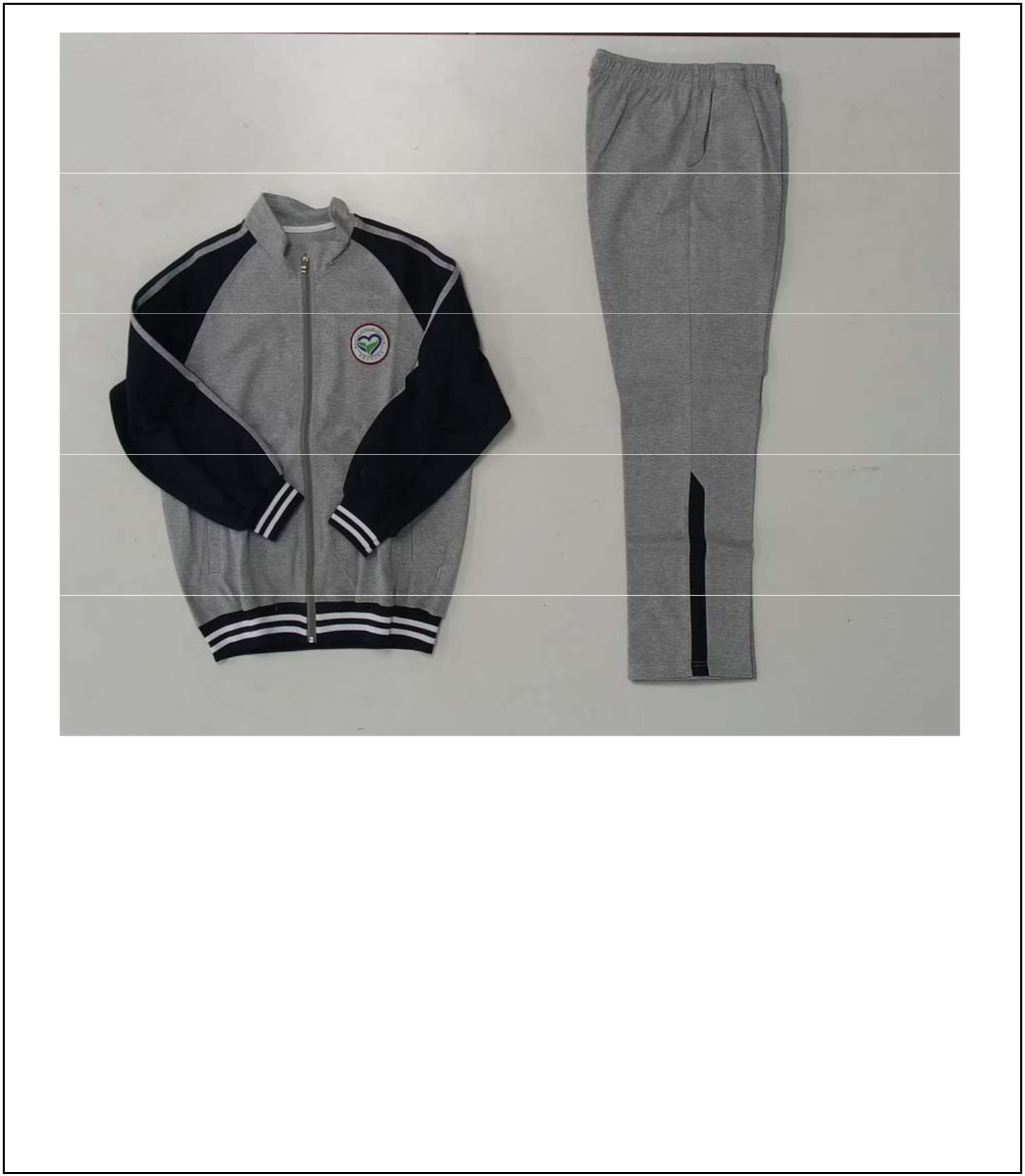 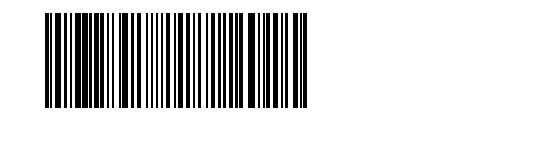 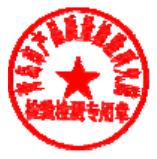 注 意 事 项1、报告无“检验检测专用章”无效。2、检验报告未经本院/中心书面批准不得复制（全文复制除外），经特许复制的报告需重新加盖“检验检测专用章”，否则无效。3、报告无主检、审核、批准人签章无效。4、报告涂改无效。5、考虑到您的利益，如果对委托检验报告结果有异议，请在收到报告之日起十五日内向检验单位提出。6、送样委托检验，检验结果仅对来样负责。未经本院/中心同意委托人不得擅自使用检验结果进行不当宣传。1、The report is invalid without Inspection report special stamp.2、Do not copy the report unless specially permitted. The copy must besealed with inspection report special stamp , otherwise it would beinvalid.3、The report would be invalid if there is no signature of the majorinspector, verifier or authorizer.4、The report would be invalid if altered.5、Any question with the Commissioned inspection report should besubmitted to the inspection unit within 15 days from receiving thereport .After the specified date any request would be refused.6、Sample offered inspection results refer only to the sample(s)tested. Do not use the results for improper propaganda.地址：青岛市崂山区深圳路173号邮编：266061Add：No.173 Shenzhen Road Qingdao ChinaP.C.：266061电话：0532-83871780传真：0532-88918100网址：www.qtc.org.cnE-mail：qdzjs@qtc.org.cnTel：0532-83871780Fax：0532-88918100Website：www.qtc.org.cnE-mail：qdzjs@qtc.org.cn微信公众号二维码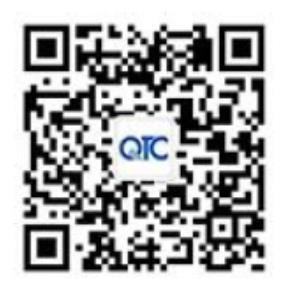 